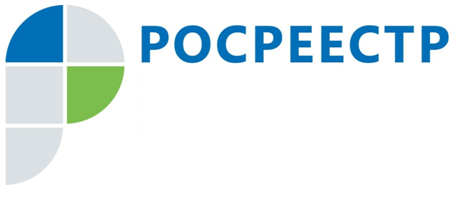 Государственная регистрация недвижимости осуществляется в считанные дниСрок регистрации права собственности на недвижимое имущество строго регламентирован Федеральным законом от 13.07.2015 N 218-ФЗ “О государственной регистрации недвижимости” (далее - Закон № 218-ФЗ).Датой государственной регистрации прав является дата внесения в Единый государственный реестр недвижимости записи о соответствующем праве, об ограничении права или обременении объекта недвижимости.Датой государственного кадастрового учета является дата внесения в Единый государственный реестр недвижимости записи об объекте недвижимости.Законом № 218-ФЗ предусмотрен срок государственного кадастрового учета - 7 рабочих дней, государственной регистрации прав - 9 рабочих дней с момента приема документов в МФЦ. В случае обращения за одновременной процедурой государственного кадастрового учета и государственной регистрации прав срок регистрации составляет 12 рабочих дней при подаче документов через МФЦ. Вместе с тем, в целях повышения качества и доступности государственных услуг Росреестра Управлением Росреестра по Тульской области сроки учетно-регистрационных действий сокращены:по государственному кадастровому учету до 3 рабочих дней, а в случае поступления заявления и документов в электронной форме – до 2 рабочих дней; по государственной регистрации прав на недвижимое имущество и сделок с ним, ограничений (обременений) до 5 рабочих дней, в электронной форме – до 2 рабочих дней; по единой процедуре (государственного кадастрового учет и государственной регистрации прав) до 5 рабочих дней, в электронной форме – до 3 рабочих дней. Кроме того, Законом № 218-ФЗ установлены сокращенные сроки государственной регистрации прав. Так, например, срок осуществления государственной регистрации прав на основании нотариально удостоверенной сделки, свидетельства о праве на наследство, свидетельства о праве собственности на долю в общем имуществе супругов составляет 3 рабочих дня, а в случае поступления таких заявления и документов в электронной форме 1 рабочий день.